平顶山学院暑期社会实践活动简 报(第二十二期)    赴石龙区实践服务团办公室  ★    二〇一六年七月二十一日    别样走秀触动视觉神经  创意服装传递青春梦想——我校赴石龙区社会实践服务团举办创意服装大赛    为了丰富孩子们的课余生活，提高他们的想象力、创造力、动手能力，同时培养中小学生创新意识及环保观念，7月21日上午，我校赴石龙区社会实践服务团志愿者在三十二中举办了创意服装大赛。“大家一会上台不要紧张，跟着节奏，沿着舞台中线，留头后再走回来，别忘了摆个你喜欢的pose！”志愿者张晓飞此时正在给“小模特”们讲解走秀的技巧，大家聚精会神地听着，生怕遗漏什么细节。动感随音乐而现，活力随脚步而出。第一个上场的小朋友穿着由报纸裁剪而成的裙子，在舞台上走着猫步，裙摆飘飘，十分迷人。接着，用卡纸制作出来的葫芦娃装、花仙子装、女皇装更是吸引人眼球，孩子们将它们完美的展示出来，赢得了在场评委和观众们的阵阵掌声。来自“麒骥班”的兰图小朋友，巧妙的将黄色床单做成披风，将报纸做成宝剑，将黑色卡纸做成礼帽，装扮后的他，像一个凯旋而归、威风凛凛的骑士。最后经过评委打分评比，陈怡卓、朱家浦、朱家辉、兰图、王佳惠、张子轩等12个小朋友获得了“最佳创意奖”。	比赛结束后，志愿者李凯龙说道：“孩子们无穷的创造力真是太让我惊喜了，真的想不到他们的想象力和动手能力这么强，这样的活动不仅给了孩子们一个自我展示的机会，也让他们懂得废物也可以通过创意变为宝，以后我们还要多举办这样的比赛！”赴石龙区第三十二中学服务团宣传组：马梅雪 耿立君　7月21日                                        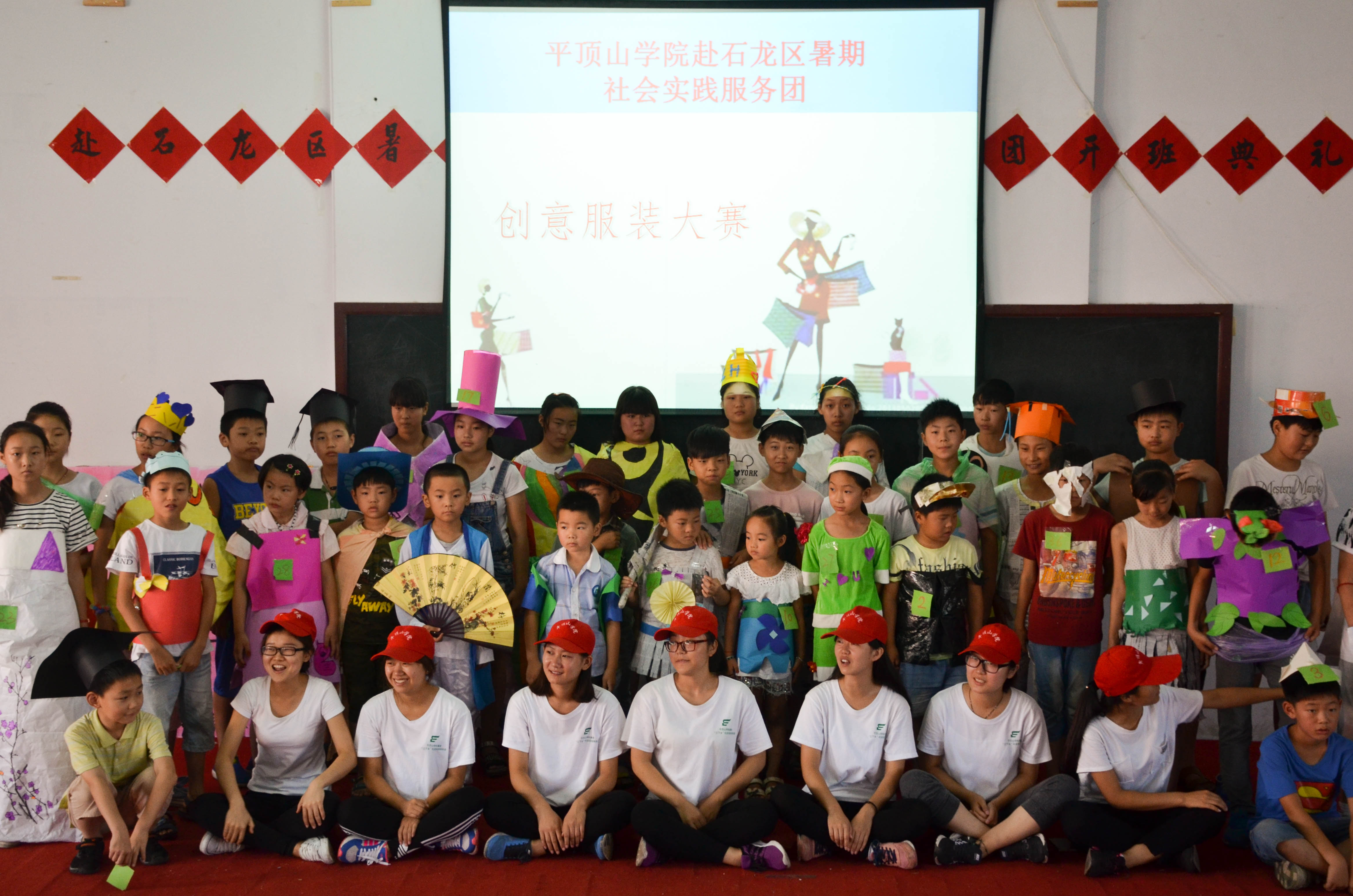 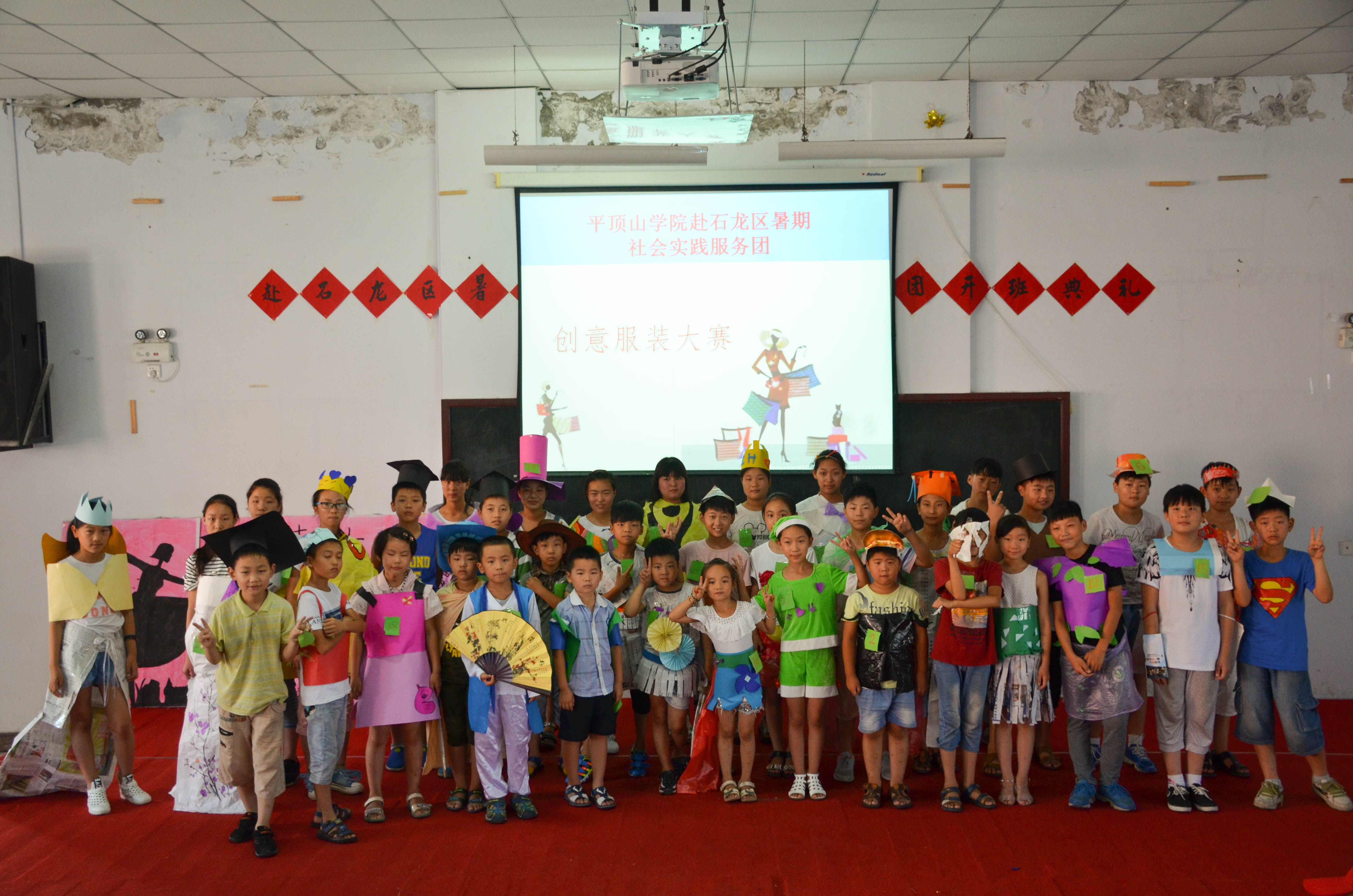 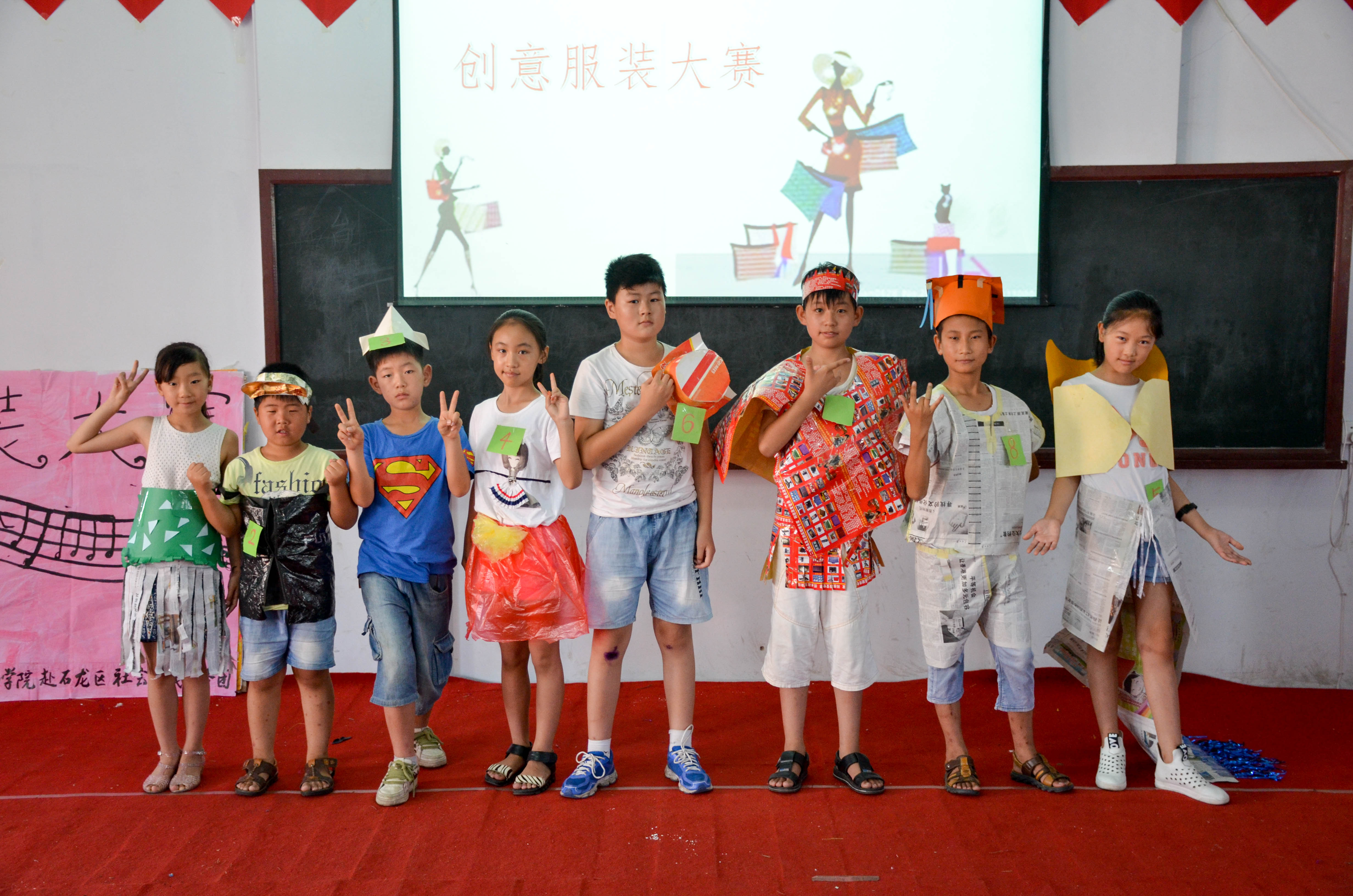 